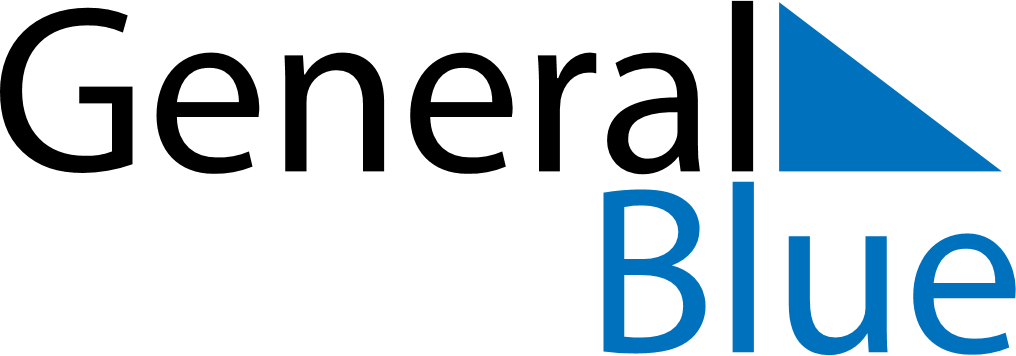 April 2024April 2024April 2024April 2024April 2024April 2024Hegang, Heilongjiang, ChinaHegang, Heilongjiang, ChinaHegang, Heilongjiang, ChinaHegang, Heilongjiang, ChinaHegang, Heilongjiang, ChinaHegang, Heilongjiang, ChinaSunday Monday Tuesday Wednesday Thursday Friday Saturday 1 2 3 4 5 6 Sunrise: 4:57 AM Sunset: 5:47 PM Daylight: 12 hours and 50 minutes. Sunrise: 4:55 AM Sunset: 5:49 PM Daylight: 12 hours and 53 minutes. Sunrise: 4:53 AM Sunset: 5:50 PM Daylight: 12 hours and 57 minutes. Sunrise: 4:51 AM Sunset: 5:52 PM Daylight: 13 hours and 0 minutes. Sunrise: 4:49 AM Sunset: 5:53 PM Daylight: 13 hours and 3 minutes. Sunrise: 4:47 AM Sunset: 5:54 PM Daylight: 13 hours and 7 minutes. 7 8 9 10 11 12 13 Sunrise: 4:45 AM Sunset: 5:56 PM Daylight: 13 hours and 10 minutes. Sunrise: 4:43 AM Sunset: 5:57 PM Daylight: 13 hours and 14 minutes. Sunrise: 4:41 AM Sunset: 5:59 PM Daylight: 13 hours and 17 minutes. Sunrise: 4:39 AM Sunset: 6:00 PM Daylight: 13 hours and 20 minutes. Sunrise: 4:37 AM Sunset: 6:01 PM Daylight: 13 hours and 24 minutes. Sunrise: 4:35 AM Sunset: 6:03 PM Daylight: 13 hours and 27 minutes. Sunrise: 4:34 AM Sunset: 6:04 PM Daylight: 13 hours and 30 minutes. 14 15 16 17 18 19 20 Sunrise: 4:32 AM Sunset: 6:06 PM Daylight: 13 hours and 33 minutes. Sunrise: 4:30 AM Sunset: 6:07 PM Daylight: 13 hours and 37 minutes. Sunrise: 4:28 AM Sunset: 6:08 PM Daylight: 13 hours and 40 minutes. Sunrise: 4:26 AM Sunset: 6:10 PM Daylight: 13 hours and 43 minutes. Sunrise: 4:24 AM Sunset: 6:11 PM Daylight: 13 hours and 47 minutes. Sunrise: 4:22 AM Sunset: 6:13 PM Daylight: 13 hours and 50 minutes. Sunrise: 4:21 AM Sunset: 6:14 PM Daylight: 13 hours and 53 minutes. 21 22 23 24 25 26 27 Sunrise: 4:19 AM Sunset: 6:15 PM Daylight: 13 hours and 56 minutes. Sunrise: 4:17 AM Sunset: 6:17 PM Daylight: 13 hours and 59 minutes. Sunrise: 4:15 AM Sunset: 6:18 PM Daylight: 14 hours and 3 minutes. Sunrise: 4:13 AM Sunset: 6:20 PM Daylight: 14 hours and 6 minutes. Sunrise: 4:12 AM Sunset: 6:21 PM Daylight: 14 hours and 9 minutes. Sunrise: 4:10 AM Sunset: 6:22 PM Daylight: 14 hours and 12 minutes. Sunrise: 4:08 AM Sunset: 6:24 PM Daylight: 14 hours and 15 minutes. 28 29 30 Sunrise: 4:07 AM Sunset: 6:25 PM Daylight: 14 hours and 18 minutes. Sunrise: 4:05 AM Sunset: 6:26 PM Daylight: 14 hours and 21 minutes. Sunrise: 4:03 AM Sunset: 6:28 PM Daylight: 14 hours and 24 minutes. 